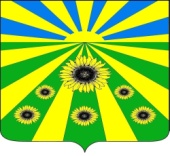 РЕШЕНИЕСОВЕТА РАССВЕТОВСКОГО СЕЛЬСКОГО ПОСЕЛЕНИЯ СТАРОМИНСКОГО РАЙОНАот 23.08.2017                                                                                    № 37.2             			    			                               п. РассветОб утверждении Программы комплексного развития  транспортной инфраструктуры Рассветовского сельского поселения Староминского района Краснодарского края на период с 2017 по 2031 годыВ соответствии с Федеральным законом Российской Федерации от 6 октября 2003 года № 131-ФЗ «Об общих принципах организации местного самоуправления в Российской Федерации»,  Федеральным законом от 08 ноября 2007 года № 257-ФЗ «Об автомобильных дорогах и о дорожной деятельности в Российской Федерации и о внесении изменений в отдельные законодательные акты Российской Федерации», постановлением Правительства Российской Федерации №1440 от 25.12.2015 «Об утверждении требований к Программам комплексного развития транспортной инфраструктуры поселений, городских округов», руководствуясь, статьей 26 Устава Рассветовского сельского поселения, Совет Рассветовского сельского поселения Староминского района р е ш и л:	1. Утвердить «Программу комплексного развития транспортной инфраструктуры  Рассветовского сельского поселения Староминского района Краснодарского края на период с 2017 по 2031 годы» (приложение).	2. Разместить «Программу комплексного развития транспортной инфраструктуры Рассветовского сельского поселения Староминского района Краснодарского края на период с 2017 по 2031 годы» на официальном сайте администрации Рассветовского сельского поселения Староминского района в сети «Интернет».	3. Контроль за выполнением настоящего постановления возложить на     комиссию по вопросам агропромышленного комплекса, экологии, имущественных и земельных отношений, транспорта, связи, строительству и жилищно-коммунальному хозяйству (Мазняк А.Я.).4. Настоящее решение вступает в силу со дня его официального обнародования.Глава Рассветовского сельскогопоселения Староминского района                                                А.В.ДемченкоЛИСТ СОГЛАСОВАНИЯпроекта решения Совета Рассветовского сельского поселения Староминского района от 23.08.2017г.№ 37.2«Об утверждении Программы комплексного развития транспортной инфраструктуры  Рассветовского сельского поселения Староминского района Краснодарского края на период 2017 по 2031 годы»Проект подготовлен:Главный инспектор администрацииРассветовского сельского поселения                                        Н.В.БронштейнПроект согласован:ведущий специалист администрации Рассветовского сельского поселения                                                                  Ю.В.Зосим специалист 1 категорииадминистрации Рассветовского сельского поселения                                                                   Л.В.БрееваУТВЕРЖДЕНАРешением Совета Рассветовского сельского поселения Староминского района Краснодарского края                                                                         от 23.08.2017г.№ 37.2программа комплексного развитиятранспортной инфраструктурымуниципального образования Рассветовское сельское поселение Староминского района Краснодарского края НА ПЕРИОД С 2017 ПО 2031 годПАСПОРТПРОГРАММЫ КОМПЛЕКСНОГО РАЗВИТИЯ ТРАНСПОРТНОЙ ИНФРАСТРУКТУРЫ НА ТЕРРИТОРИИ МУНИЦИПАЛЬНОГО ОБРАЗОВАНИЯ РАССВЕТОВСКОЕ СЕЛЬСКОЕ ПОСЕЛЕНИЕ СТАРОМИНСКОГО РАЙОНА КРАСНОДАРСКОГО КРАЯ НА ПЕРИОД ДО 2031 ГОДАРАЗДЕЛ 1. ХАРАКТЕРИСТИКА СУЩЕСТВУЮЩЕГО СОСТОЯНИЯ ТРАНСПОРТНОЙ ИНФРАСТРУКТУРЫ Анализ положения муниципального образования Рассветовское сельское поселение  в структуре пространственной организации субъекта  Российской ФедерацииРассветовское сельское поселение расположено в южной части муниципального образования Староминский район.Территория поселения составляет .Население (на 01.01.2017 года) – 2 830 человек.Сельское поселение имеет смежные границы:на севере с запада на восток – со Староминским сельским поселением;на востоке – с Куйбышевским сельским поселением;на юге – с Каневским и Ленинградским районами.Границы сельского поселения установлены на основании Закона Краснодарского края «Об установлении границ муниципального образования Староминский район, наделении его статусом муниципального района, образовании в его составе муниципальных образований - сельских поселений – и установлении их границ», принятого Законодательным Собранием Краснодарского края  14 июля 2004 года. Сельское поселение наделено статусом муниципального образования с административным центром в п. Рассвет.В состав поселения входит шесть населенных пунктов: п.Рассвет, п.Первомайский, п.Восточный, п.Заря, п.Дальний, п.Придорожный.Территория поселения представляет собой в основном земли сельскохозяйственного назначения. Площадь сельскохозяйственных угодий на территории поселения составляет   .Площадь земель населенных пунктов составляет .Поселок РассветВ границах поселка расположены:- жилая зона,- общественно-деловая зона,- производственно-коммунальная зона, - зона инженерной и транспортной инфраструктуры,- зона сельскохозяйственного использования,- зона рекреационного назначения,- зона специального назначения.В ряде случаев отсутствует четкое функциональное зонирование территории поселка.В планировочном отношении поселок представляет собой компактное жилое образование, расположенное в центре поселения. Существующая планировочная структура территории населенного пункта образована регулярной сеткой улиц и дорог, образующих кварталы прямоугольной формы.Общественный центр исторически сложился в геометрическом центре жилой зоны поселка, он многофункционален, но недостаточно развит и благоустроен.Благодаря своему центральному положению, общественный центр обеспечен удобными кратчайшими связями со всеми жилыми районами и промышленными узлами поселка, с основными дорогами, внешними и внутренними, с остановками внешнего пассажирского транспорта.Среди жилой застройки размещены участки детского дошкольного учреждения и общеобразовательной школы. Озеленена в основном центральная часть поселка. В центре находятся парк. Хорошо озеленены приусадебные участки индивидуальной застройки, а также большинство улиц и дорог поселка. Степень благоустройства улиц различна:выше – в центральной части поселка,ниже – на окраинах.Поселок ПервомайскийВ границах поселка расположены:- жилая зона,- общественно-деловая зона,- производственно-коммунальная зона, - зона инженерной и транспортной инфраструктуры,- зона сельскохозяйственного использования,- зона рекреационного назначения.В ряде случаев отсутствует четкое функциональное зонирование территории поселка.В планировочном отношении поселок представляет собой небольшое компактное жилое образование, расположенное на севере поселения. Существующая планировочная структура территории населенного пункта образована регулярной сеткой улиц и дорог, образующих кварталы прямоугольной формы, а также несколько кварталов со свободной планировкой улиц.Общественный центр исторически сложился в геометрическом центре жилой зоны поселка, он многофункционален, но не развит и благоустроен.Среди жилой застройки размещены участки: детского дошкольного учреждения, столовой, дома культуры, бани. Озеленена в основном центральная часть поселка. В центре находятся парк. Хорошо озеленены приусадебные участки индивидуальной застройки, а также большинство улиц и дорог поселка. Степень благоустройства улиц различна:выше – в центральной части поселка,ниже – на окраинах.Поселок ВосточныйВ границах поселка расположены:- жилая зона,- общественно-деловая зона,- производственно-коммунальная зона, - зона инженерной и транспортной инфраструктуры,- зона сельскохозяйственного использования.Территория поселка имеет четкое функциональное зонирование.В планировочном отношении поселок представляет собой компактное жилое образование, расположенное, в восточной части поселения. Существующая планировочная структура территории населенного пункта образована регулярной сеткой улиц, образующих кварталы преимущественно прямоугольной формы.Общественный центр исторически сложился в геометрическом центре жилой зоны поселка, он не многофункционален, а также недостаточно развит и благоустроен.Среди жилой застройки размещены участки детского дошкольного учреждения, дома культуры, столовой. Озеленена в основном центральная часть поселка. В центре находятся парк. Хорошо озеленены приусадебные участки индивидуальной застройки, а также большинство улиц и дорог хутора. Степень благоустройства улиц различна:выше – в центральной части поселка,ниже – на окраинах.                                                  Поселок ЗаряВ границах поселка расположены:- жилая зона,- общественно-деловая зона,- производственно-коммунальная зона, - зона инженерной и транспортной инфраструктуры,- зона сельскохозяйственного использования,- зона рекреационного назначения.Территория поселка имеет четкое функциональное зонирование.В планировочном отношении поселок представляет собой компактное жилое образование, расположенное, в западной части поселения. Существующая планировочная структура территории населенного пункта образована регулярной сеткой улиц, образующих кварталы прямоугольной формы.Общественный центр исторически сложился в геометрическом центре жилой зоны поселка, он не многофункционален, а также недостаточно развит и благоустроен.Среди жилой застройки размещены участки детского дошкольного учреждения, дома культуры, столовой. Озеленена в основном центральная часть поселка. В центре находятся парк. Хорошо озеленены приусадебные участки индивидуальной застройки, а также большинство улиц и дорог хутора. Степень благоустройства улиц различна:выше – в центральной части поселка,ниже – на окраинах.Поселок ДальнийВ границах поселка расположены:- жилая зона,- общественно-деловая зона,- производственно-коммунальная зона, - зона инженерной и транспортной инфраструктуры,- зона сельскохозяйственного использования,- зона рекреационного назначения.Территория поселка имеет четкое функциональное зонирование.В планировочном отношении поселок представляет собой компактное жилое образование, расположенное, в южной части поселения. Существующая планировочная структура территории населенного пункта образована регулярной сеткой улиц, образующих кварталы прямоугольной формы.Общественный центр исторически сложился в геометрическом центре жилой зоны поселка, он не многофункционален, а также недостаточно развит и благоустроен.Среди жилой застройки размещены участки детского дошкольного учреждения, дома культуры, столовой. Озеленена в основном центральная часть поселка. В центре находятся парк. Хорошо озеленены приусадебные участки индивидуальной застройки, а также большинство улиц и дорог хутора. Степень благоустройства улиц различна:выше – в центральной части поселка,ниже – на окраинах.Поселок ПридорожныйВ границах поселка расположены:- жилая зона,- общественно-деловая зона,- производственно-коммунальная зона, - зона инженерной и транспортной инфраструктуры,- зона сельскохозяйственного использования,- зона рекреационного назначения.Территория поселка имеет четкое функциональное зонирование.В планировочном отношении поселок представляет собой компактное жилое образование, расположенное, в западной части поселения. Существующая планировочная структура территории населенного пункта образована регулярной сеткой улиц, образующих кварталы прямоугольной формы.Общественный центр исторически сложился в южной части жилой зоны поселка, он не многофункционален, а также недостаточно развит и благоустроен.Среди жилой застройки размещены участки детского дошкольного учреждения, дома культуры, столовой. Озеленена в основном центральная часть поселка. В центре находятся парк. Хорошо озеленены приусадебные участки индивидуальной застройки, а также большинство улиц и дорог поселка. Степень благоустройства улиц различна:выше – в центральной части поселка,ниже – на окраинах.Муниципальное образование Рассветовское сельское поселение находится в удобном физико-географическом положении. Удалённость от административного центра Ростовской области – г. Ростова – на – Дону составляет . Одно из важнейших преимуществ муниципального образования Рассветовское сельское поселение заключается в его близости к стратегическим путям сообщения, проходящим непосредственно через район. Центром Рассветовского сельского поселения является п.Рассвет. Посёлок Рассвет находится в центральной части земель сельского поселения и выполняет функцию административного центра сельского поселения. Территория поселка в существующих границах составляет . Староминский район является узловым железнодорожным и автомобильным центром. Основу транспортной сети составляют Северо –Кавказская железнодорожная магистраль (более 50 направлений), автомобильные дороги Ростов – Краснодар, Краснодар – Ейск. Староминский район находится в непосредственной близости к Ейскому и Азовскому морским портам (расстояние 70 и  соответственно)Удаленность Рассветовского сельского поселения от краевого центра - г.Краснодара –180 км, от районного центра – станицы Староминской  в .Социально-экономическая характеристика поселения, характеристика градостроительной деятельности на территории поселения, включая деятельность в сфере транспорта, оценка транспортного спроса.Население.Численность населения муниципального образования Рассветовское сельское поселение по состоянию на 01.01.2017 г. составляет 2830 человек. Таблица 1 - Изменение численности населения по годам в муниципальном образовании Рассветовское сельское поселениеДо недавнего времени  демографическая ситуация в поселении была достаточно благополучна, показатели естественного и механического движения населения имели в основном положительные значения. Начиная с 2011 года,  демографические показатели территории планирования ухудшились.Особенно в последние годы, в поселении наблюдается существенное снижение показателя рождаемости. В 2009 году коэффициент суммарной рождаемости составил 1,5 человека на 1 женщину репродуктивного возраста. Смертность превышает рождаемость в 1,6 раза.Также снижение численности населения обусловлено миграционным фактором: в последнее время  Рассветовское поселение не является притягательным с точки зрения распределения миграционных потоков. За период 2011-2017 г.г. потери населения вследствие миграционного оттока составили 43 человека.Сложившееся соотношение уровней рождаемости и смертности приводит к постепенной трансформации возрастной структуры населения в пользу старших возрастов. В соответствии с общепринятыми классификациями возрастная структура такого вида считается регрессивной и характеризуется высоким уровнем демографической старости.Прогнозная оценка численности населения  Рассветовскогосельского поселения в разрезе населенных пунктовПрогноз демографической структуры населения(по возрастному признаку)Для стабилизации демографической ситуации необходима реализация мероприятий приоритетных национальных проектов, мероприятий, направленных на сохранение и укрепление здоровья населения, в том числе репродуктивного, улучшение качества медицинского и социального обслуживания, защиту материнства и детства, пропаганда здорового образа жизни.ПроизводствоЭкономическая база развитиямуниципального образования Рассветовское сельское поселениеХозяйственная специализация территории формируется на основе использования ее природного потенциала для ведения отраслей сельскохозяйственного производства.  На территории поселения осуществляют деятельность 5 сельскохозяйственных предприятий,  40 крестьянско-фермерских хозяйств, 470 личных подсобных хозяйств населения. Земельный фонд, предоставленный для нужд сельскохозяйственного производства, насчитывает 14,6 тыс. га - более 95% территориальных ресурсов поселения.Главным образом специализацию сельского хозяйства составляет выращивание зерновых культур, сахарной свеклы,  подсолнечника, в меньшей степени  производство картофеля и овощей. В животноводстве развито мясомолочное направление.Производство основных видов сельскохозяйственной продукции(в соответствии с индикативным планом социально-экономического развитияРассветовского сельского поселения)В масштабах Староминского района по видам сельскохозяйственной продукции (в натуральном выражении) поселение обеспечивает 13,7% совокупного производства зерна, 19,9 % - сахарной свеклы, 18,5 % - подсолнечника, 6,1 % - картофеля и овощей, 6,4 % - мяса скота и птицы, 7,8 % - молока.Промышленный сектор на территории поселения не развит. Переработка сельскохозяйственной продукции осуществляется за пределами поселения, главным образом на предприятиях ст. Староминской.На территории поселения имеются запасы  общераспространенных полезных ископаемых - кирпичные глины и песок, в перспективе возможно развитие промышленности строительных материалов на базе местного сырья.Социальная сфераСуществующая сеть предприятий и учреждений обслуживания в сельском поселении относится к внутрипоселенческой социальной инфраструктуре, направленной на удовлетворение потребностей собственного населения. В поселении она сформирована объектами повседневного и периодического обслуживания.Из объектов системы образования в поселении размещаются детский сад и средняя общеобразовательная школа (п.Рассвет), которые рассчитаны на обслуживание всего поселения. Плановая емкость  детского дошкольного учреждения составляет 150 мест,  фактическая наполняемость -  112 человек (75 %). Школа  рассчитана на  401 мест,  фактическая посещаемость – 261 учащийся (резерв 140 мест). В культурной сфере поселения функционируют 5  клубных учреждений, библиотека. Учреждения культуры расположены в каждом населенном пункте поселения, за исключением п. Придорожный. Основным учреждением медицинского обслуживания населения является амбулатория п. Рассвет на 30 посещений в смену с дневным стационаром на 10 коек. В остальных населенных пунктах имеются фельдшерско-акушерские пункты.Для занятий физкультурой и спортом, проведения спортивных мероприятий в поселении имеются 2 спортплощадки и 1 спортзал. На территории поселения функционируют 15 объектов розничной торговли общей площадью торговых залов 750 м2,  1 предприятие общественного питания на 20 посадочных мест, 1 парикмахерская, одно отделение Сбербанка, одно отделение связи, почта, аптека, вет.аптека, Свято-Троицкий храм.Жилой фондПо данным администрации жилищный фонд Рассветовского сельского поселения по состоянию на 01.06.2011 г. составил 49,9 тыс. кв. м.Жилая застройка представлена главным образом домами с приусадебными участками индивидуальными и 2-4-х квартирными. В поселении имеются дома секционного типа  общим количеством 5 жилых строений, включающих 138  единиц квартирного фонда.Характеристика жилищного фонда Рассветовскогосельского поселения по основным показателямОценка масштабов перспективного жилищного строительства ориентируется на проектную численность населения территории, исходя из необходимости предоставления каждой гипотетической семье отдельного дома или квартиры. Прогноз потребности в жилищном фонде и расчётные объёмы жилищного строительства по генеральному плануПо проекту на расчетный срок зарезервированы территории в местах размещения новой жилой застройки для обеспечения жилищным фондом населения, проживающего  в санитарно-защитных зонах от объектов коммунально-складского, производственного назначения.Выбытие жилищного фонда определено в объеме 5,5 тыс. м2.В качестве перспективного жилища в Рассветовском поселении принят индивидуальный жилой дом усадебного типа. Расчетная жилищная обеспеченность для нового строительства принимается в размере 33 м2/человека. Это может рассматриваться как стандарт комфортного жилья, относящегося к группе доступного.Общая потребность для обеспечения жилым фондом нового населения и полной замены выбывающего жилья с учетом принятого уровня жилищной обеспеченности составит: на период 2011 - 2021 гг. – 3,7 тыс. м2 общей жилой площади;на период 2021 – 2031 гг. – 15,6 тыс. м2 общей жилой площади.Итого по 2 этапам строительства: 19,3 тыс. м2.Проектный жилой фонд составит:54,3 тыс. м2 общей жилой площади – на первую очередь строительства (2021 год); показатель средней жилой обеспеченности достигнет уровня 18,2  м2/чел.;64,4 тыс. м2 общей жилой площади – на расчетный срок генерального плана (2031 год); показатель средней жилой обеспеченности может достигнуть 20,6 м2/чел.За весь прогнозный период (2011 – 2031 гг.) емкость жилищного фонда в Рассветовском поселении может увеличиться на 27,3 % (13,8 тыс. м2), рост показателя средней жилищной обеспеченности ориентировочно составит 17%. Весь жилищный фонд поселения имеет процент физической сохранности в пределах допустимых норм эксплуатации зданий.Транспортная инфраструктура Автомобильный транспортСтароминский район характеризуется развитой сетью автомобильных дорог.На территории Рассветовского сельского поселения  проходят автодороги регионального или межмуниципального значения: г.Краснодар - г.Ейск II технической категории, п.Первомайский - п.Дальний IV,V технической категории, подъезд к п.Заря V технической категории. Автомобильная дорога «ст.Староминская - ст.Ленинградская- ст. Павловская» обеспечивает выход на автомобильные дороги федерального значения М-4 «Дон» и М-29 «Кавказ», которые оказывают определяющие влияние на развитие дорожного хозяйства как края в целом, так и Староминского района в том числе.    Улично-дорожная сетьВ общем комплексе градостроительных работ большое значение имеют вопросы организации транспортного движения. Вопросы реконструкции транспортно-дорожной сети неотделимы от общей концепции перспективного развития Рассветовского сельского поселения. Существующая транспортная схема станицы представлена нерегулярной сеткой улиц и дорог, отчасти хаотичной. Улично-дорожная сеть сложилась в виде непрерывной системы, но зачастую без учета функционального назначения улиц и дорог, интенсивности транспортного, велосипедного и пешеходного движения, архитектурно-планировочной организации территории и характера застройки. Таблица 2 – Наименование дорог муниципального образования Рассветовское сельское поселение.Основными центрами транспортного тяготения являются места приложения труда – производственные зоны, а также общественные центры с объектами инфраструктуры.Проектируемая транспортная схема населенных пунктов является органичным развитием сложившейся транспортной структуры и нуждается в увеличении её пропускной способности, организации безопасности движения, прокладке новых улиц и дорог в проектируемых жилых территориях. Железнодорожный транспортСтароминский район является узловым железнодорожным центром. Основу транспортной сети составляют Северо –Кавказская железнодорожная магистраль (более 50 направлений). По его территории проходят железнодорожные линии направления Ростов – Краснодар и однопутный участок Северо-Кавказской железной дороги Староминская – Ейская и участок Староминская – Ейская – Сосыка – Ростовская.Оценка транспортного спроса.Хорошо развитая транспортная система благоприятствует бесперебойному въезду и выезду, и обеспечению сельсовета необходимыми ресурсами. Регулярные перевозки осуществляются ежедневно по следующим маршрутам:- Ст. Староминская - п. Дальний.На момент разработки Программы общественный транспорт удовлетворяет потребности населения. Для повышения качества обслуживания пассажиров автотранспортное предприятие должно систематически обследовать и изучать пассажиропотоки по дням недели и месяцам года, как на отдельных маршрутах, так и на всей маршрутной сети.Большое значение для транспортных связей имеет личный автотранспорт.Характеристика функционирования и показатели работы транспортной инфраструктуры по видам транспортаРазвитие транспортной системы муниципального образования Рассветовское сельское поселение является необходимым условием улучшения качества жизни жителей в муниципальном образовании.Наличием и состоянием сети автомобильных дорог определяется территориальная целостность и единство экономического пространства. Недооценка проблемы несоответствия состояния дорог местного значения социально-экономическим потребностям общества является одной из причин экономических трудностей и негативных социальных процессов.Внешние транспортно-экономические связи муниципального образования Рассветовское сельское поселение с другими регионами осуществляются двумя видами транспорта – автомобильным и железнодорожным.Автомобильный транспортАвтомобилизация муниципального образования Рассветовское сельское поселение  (202 единицы/1000 человек в 2017 году) оценивается как средняя  (при уровне автомобилизации в Российской Федерации на уровне 270 единиц /1000 человек), что обусловлено наличием междугороднего автобусного сообщения.Через территорию  муниципального образования Рассветовское сельское поселение проходят следующие маршруты:   - Ст. Староминская - п. Дальний (ежедневно).Существующий рейс удовлетворяет потребности  населения в передвижении.Железнодорожный транспорт – Староминский район является узловым железнодорожным и автомобильным центром. Основу транспортной сети составляют Северо –Кавказская железнодорожная магистраль (более 50 направлений).Водный транспорт – На территории муниципального образования Рассветовское сельское поселение водный транспорт не используется, никаких мероприятий по обеспечению водным транспортом не планируется.Воздушные перевозки в муниципальном образовании Рассветовское сельское поселение не осуществляются.  Для воздушных перелетов население пользуется аэропортом г. Краснодар, расположенном в 180 км. Характеристика сети дорог муниципального образования Рассветовское сельское поселение, параметры дорожного движения и оценка качества содержания дорог.Дорожно – транспортная сеть муниципального образования Рассветовское сельское поселение состоит из дорог IV-V категории (таблица 2), предназначенных для не скоростного движения (IV категория – две полосы движения, ширина полосы 3,0-3,25 метра; V категория – одна полоса движения, ширина полосы 3,5-4,5 м).  Таблица 3 – Характеристика улично-дорожной сети Рассветовское сельское поселение.Экологическая нагрузка на окружающую среду от автомобильного транспорта и экономические потериАвтомобильный транспорт привлекает к себе все большее внимание как источник антропогенной нагрузки на окружающую среду. Негативные воздействия на окружающую среду при эксплуатации автомобилей:– потребление топлива, выделение вредных выхлопных газов;– продукты истирания шин и тормозов;– шумовое загрязнение окружающей среды;– материальные и человеческие потери в результате транспортных аварий.С точки зрения загрязнения атмосферы автомобильный транспорт является перемещающимся в пространстве источником выбросов продуктов сжигания топлива (отработавших газов).В качестве топлива служат: бензин, сжиженный газ, дизельное топливо.При сжигании указанных видов топлива в атмосферу поступают окислы азота, оксид углерода, сернистый ангидрид, углеводороды, сажа. Оксид азота в соединении с водяными парами образует азотную кислоту, которая раздражает легочную ткань, что приводит к хроническим заболеваниям. Диоксид азота раздражает слизистую оболочку глаз, легких и вызывает необратимые изменения в сердечнососудистой системе.Автотранспорт, как передвижной источник выбросов отличает (помимо возможности перемещаться в пространстве) существенное изменение удельных выбросов во времени. У одной и той же автотранспортной единицы выбросы при различных режимах работы двигателя (прогрев, пробег) будут различны (соотношение составит 1 : 4, 4 : 1 соответственно), кроме того выбросы различаются и для периодов года (теплый и  холодный - соотношение составит 1 : 1,   1 : 1,3 соответственно).Загрязнение окружающей среды токсичными компонентами отработавших газов приводит к нарушениям в росте растений. Непосредственную опасность для растений представляют диоксид серы, оксид азота, продукты фотохимических реакций. Накапливаясь в растениях, они создают опасность для животных и людей. Наибольшую экологическую нагрузку испытывают растения на полосах земель вдоль дорог с большой интенсивностью движения. Отработавшие газы способствуют ускорению процессов разрушения изделий из пластмассы и резины, оцинкованных поверхностей и черных металлов, а также покраски, облицовки и конструкции зданий. При солнечной безветренной погоде компоненты отработавших газов и углеводороды в результате фотохимических реакций образуют смог.Еще одним фактором воздействия автомобильного транспорта на окружающую среду и человека является шум, создаваемый двигателем внутреннего сгорания, шасси автомобиля (в основном механизмами трансмиссии и кузова), и в результате взаимодействия шины с дорожным покрытием. Интенсивность шума зависит от топографии местности, скорости и направления ветра, температурного градиента, влажности воздуха, наличия и типа шумозащитных сооружений и др. Чрезмерный шум может стать причиной нервного истощения, психической угнетенности, вегетативного невроза, расстройства эндокринной и сердечно-сосудистой системы, изменения ритма и частоты сердечных сокращений, артериальной гипертонии. Негативной стороной и главной угрозой экономической безопасности в схеме автотранспорта являются ДТП (ущерб от ДТП). Экономические потери в каждом секторе экономики:Сектор общественных финансов:- Расходы дорожных служб на ликвидацию последствий ДТП.- Расходы пенсионного фонда РФ (пособия по потере кормильца, пенсии по инвалидности, выплаты на погребение, ежемесячные денежные выплаты).- Расходы фонда социального страхования РФ (расходы на реабилитацию пострадавших, оплата больничного листа, выплаты на погребение, недополученная часть налоговых поступлений с единого социального налога).- Расходы фонда обязательного медицинского страхования РФ.2. Рыночный сектор- Потери вследствие повреждения транспортных средств и грузов.- Издержки, связанные с простоем ремонтируемых транспортных средств.- Неустойки, связанные с невыполнением договорных обязательств.- Потери доходов в связи с не укомплектованностью штата, из-за временной нетрудоспособности или гибели работника.3. Сектор домашних хозяйств- Потери вследствие повреждения транспортных средств и имущества.- Потери заработной платы пострадавшего в ДТП.- Расходы на платные медицинские услуги.- Дополнительные расходы на медицинскую реабилитацию.Оценка качества содержания дорогВ муниципальном образовании Рассветовское сельское поселение в течение всего года (с учетом сезона) выполняются комплекс работ по уходу за дорогой, дорожными сооружениями и полосой отвода, по обеспечению безопасности движения, а также по зимнему содержанию дорог.Но в связи с недостаточным финансированием, данные мероприятия выполняются не в полном объеме.Анализ состава парка транспортных средств и уровня автомобилизации  в поселении, обеспеченность  парковкамиВсего на территории муниципального образования Рассветовское сельское поселение зарегистрировано   572 транспортных средства: 559 ед. – легковые автомобили и 4 ед. – грузовые автомобили, 13 ед. – трактора, 1ед. – автобус, 3 ед. – комбайны.  Уровень автомобилизации составляет 202 автомобиля на 1000 жителей. Анализ обеспеченности объектами транспортного обслуживания.Согласно пунктов 6.40, 6.41 СНиП 2.07.01-89* «Градостроительство. Планировка и застройка городских и сельских поселений»:               −	автозаправочные станции (АЗС) следует проектировать из расчета одна топливораздаточная колонка на 1200 легковых автомобилей. В связи с малым количеством автомобилей, строительство АЗС не рационально;−	станции технического обслуживания (СТО) автомобилей следует проектировать из расчета один пост на 200 легковых автомобилей, в связи с этим необходимо строительство СТО на 2 бокса.Согласно п.6.33 СНиП 2.07.01-89* «Градостроительство. Планировка и застройка городских и сельских поселений» обеспеченность населения гаражами и стоянками для постоянного хранения индивидуального легкового транспорта должна быть 90%. В Рассветовском сельском поселении строительство гаражей не планируется. Население хранит транспорт в собственных гаражах или на придомовой территории.Характеристика работы транспортных средств общего пользования,  включая анализ пассажиропотокаПассажирский транспорт является важнейшим элементом сферы обслуживания населения, без которого невозможно нормальное функционирование общества. Он призван удовлетворять потребности населения в передвижениях, вызванные производственными, бытовыми, культурными связями.В каждом населенном пункте муниципального образования Рассветовское сельское поселение обслуживание населения общественным транспортом не предусмотрено. Передвижение по территории населенных пунктов осуществляется с использованием личного транспорта, либо в пешем порядке. В таблице 4 представлены маршруты, проходящие через муниципальное образование Рассветовское сельское поселение. Информация о пассажиропотоке отсутствует.                                                                                                                                        Таблица 41.7 Характеристика условий пешеходного и велосипедного   передвиженияНа улицах и проездах муниципального образования тротуары отсутствуют.  В связи с эти население вынуждено передвигаться по проезжей части дороги.В муниципальном образовании осуществляется велосипедное движение в местах общего пользования в неорганизованном порядке. Строительство велосипедных дорожек в муниципальном образовании не рационально в связи с малочисленностью населения.1.8.Характеристика движения грузовых транспортных средств, оценка работы транспортных средств коммунальных и дорожных служб, состояния инфраструктуры для данных транспортных средствОсновными предприятиями, осуществляющими грузовые перевозки на территории муниципального образования Рассветовское сельское поселение, являются:  АО Фирма «Агрокомплекс имени Н. И. Ткачева», КФХ Стрюк В. М., КФХ Линец А. И., КФХ Игнатенко Н.Ф., Левченко Ю.В. Таблица 4 – Производственные фондыОсновные направления движения грузовых транспортных средств по муниципальному образованию Рассветовское сельское поселение- Рассветовское сельское поселение – земли с. х. назначений - Рассветовское сельское поселение;Транспортные средства, занятые в жилищно-коммунальном хозяйстве, осуществляют механическую уборку дорог муниципального образования Рассветовское сельское поселение, вывоз ТБО, посыпку противогололедными материалами. По состоянию на 01.01.2017 используются 2 единицы специализированного транспорта.На территории муниципального образования Рассветовское сельское поселение не предусмотрена инфраструктура для грузовых транспортных средств.  Анализ уровня безопасности дорожного движенияЗа 2017 год на территории муниципального образования Рассветовское сельское поселение  дорожно-транспортные происшествия не зарегистрированны. 1.10 Оценка уровня негативного воздействия транспортной инфраструктуры на окружающую среду, безопасность и здоровье населенияЗагрязнение атмосферы. Выбросы в воздух дыма и газообразных загрязняющих веществ (диоксид азота (NO2), диоксид серы (SO2) и озон (О3)) приводят к вредным проявлениям для здоровья, особенно к респираторным аллергическим заболеваниям. Воздействие шума. Автомобильный, железнодорожный и воздушный транспорт служит главным источником бытового шума. Приблизительно 30 % населения России подвергается воздействию шума от автомобильного транспорта с уровнем выше 55 дБ. Это приводит к росту риска сердечно-сосудистых и эндокринных заболеваний. Воздействие шума влияет на познавательные способности людей, мотивацию, вызывает раздражительность. Снижение двигательной активности. Исследования показывают тенденцию к снижению уровня активности у людей в связи с тем, что все больше людей предпочитают передвигаться при помощи автотранспорта. Недостаточность двигательной активности приводит к таким проблемам со здоровьем как сердечно-сосудистые заболевания, инсульт, диабет типа II, ожирение, некоторые типы рака, остеопороз и вызывает депрессию. Учитывая сложившуюся планировочную структуру сельского поселения и характер дорожно – транспортной сети, можно сделать вывод о сравнительной благополучности экологической ситуации в части воздействия транспортной инфраструктуры на окружающую среду, безопасность и здоровье человека. Отсутствие участков дорог с интенсивным движением, особенно в районах жилой застройки, позволяет в целом снизить загрязнённость воздуха. Повышение уровня загрязнения атмосферного воздуха возможно в зимний период, что связано с необходимостью прогрева транспорта, а также в периоды изменения направления ветра. Для эффективного решения проблем загрязнения воздуха, шумового загрязнения, снижения двигательной активности, связанных с использованием транспортных средств, необходимо вести разъяснительную работу среди жителей сельского поселения направленную на снижение использования автомобильного транспорта при передвижении в границах населенного пункта. 1.11 Характеристика существующих условий и перспектив развития и размещения транспортной инфраструктуры муниципального образования Рассветовское сельское поселение.Анализ сложившегося положения дорожно – транспортной инфраструктуры позволяет сделать вывод о существовании на территории муниципального образования Рассветовское сельское поселение ряда проблем транспортного обеспечения:Слабое развитие улично-дорожной сети;Низкое развитие автомобильного сервиса (мойки, СТО, парковки, остановочные площадки).Развитие транспортной инфраструктуры на территории поселения не планируется, в связи с отсутствием финансирования. На расчетный срок планируются необходимые мероприятия по замене дорожного покрытия.1.12. Оценка нормативно-правовой базы, необходимой для функционирования и развития транспортной инфраструктуры муниципального образования Рассветовское сельское поселение Программа комплексного развития транспортной инфраструктуры муниципального образования Рассветовское сельское поселение  на  2017– 2031 гг. подготовлена на основании: - Градостроительного кодекса Российской Федерации от 29.12.2004 № 190-ФЗ;- Федерального закона от 06 октября 2003 года № 131-ФЗ «Об общих принципах организации местного самоуправления в Российской Федерации»; - Федерального закона от 08.11.2007 № 257-ФЗ «Об автомобильных дорогах и о дорожной деятельности в Российской Федерации и о внесении изменений в отдельные законодательные акты Российской Федерации»; - Федерального закона от 09.02.2007 № 16-ФЗ «О транспортной безопасности»; - поручения Президента Российской Федерации от 17 марта 2011 года Пр-701; - постановления Правительства Российской Федерации от 25 декабря 2015 года Пр-N1440 «Об утверждении требований к программам комплексного развития транспортной инфраструктуры поселений, городских округов»; - Приказа министерства транспорта Российской Федерации от 16.11.2012 № 402 «Об утверждении Классификации работ по капитальному ремонту, ремонту и содержанию автомобильных дорог»; - Генерального плана муниципального образования Рассветовское сельское поселение Староминского района Краснодарского края. Основными направлениями совершенствования нормативно-правовой базы, необходимой для функционирования и развития транспортной инфраструктуры поселения являются:- координация усилий федеральных органов исполнительной власти, органов исполнительной власти Пензенской области, органов местного самоуправления, представителей бизнеса и общественных организаций в решении задач реализации мероприятий (инвестиционных проектов); - запуск системы статистического наблюдения и мониторинга необходимой обеспеченности учреждениями транспортной инфраструктуры поселений в соответствии с утвержденными и обновляющимися нормативами; - разработка стандартов и регламентов эксплуатации и (или) использования объектов транспортной инфраструктуры на всех этапах жизненного цикла объектов.1.13 Оценка финансирования транспортной инфраструктуры.Таблица 5Из таблицы 5  видно, что мероприятия по ремонту дорожной сети выполняются за счет средств бюджета муниципального образования и средств краевого бюджета.РАЗДЕЛ 2. ПРОГНОЗ ТРАНСПОРТНОГО СПРОСА, ИЗМЕНЕНИЯ ОБЪЕМОВ И ХАРАКТЕРА ПЕРЕДВИЖЕНИЯ НАСЕЛЕНИЯ И ПЕРЕВОЗОК ГРУЗОВ НА ТЕРРИТОРИИ МУНИЦИПАЛЬНОГО ОБРАЗОВАНИЯ РАССВЕТОВСКОЕ СЕЛЬСКОЕ ПОСЕЛЕНИЕ2.1. Прогноз социально-экономического и градостроительного развития поселенияПрогноз изменения численности населения муниципального образования Рассветовское сельское поселение.На расчетный срок в муниципальном образовании муниципального образования Рассветовское сельское поселение  планируется изменение численности населения. Численность населения составит 3129 человек.Объемы планируемого жилищного строительства Общая площадь жилищного фонда муниципального образования Рассветовское сельское поселение -  49.9 тыс. м2.  Обеспеченность жилищным фондом на одного человека составляет 17,0 м2. В современных условиях одним из ведущих параметров, определяющих уровень комфорта и характеризующих тип жилья, по величине квартиры является обеспеченность человека площадью квартиры.  В данный момент все жилищное строительство производится за счет личных средств населения. На расчетный срок планируется изменение жилищного фонда с 49,9 тыс. м2 в 2017 г. до 64,4 тыс. м2в 2031 г..Объемы прогнозируемого выбытия из эксплуатации объектов социальной инфраструктуры.Выбытие из эксплуатации существующих объектов социальной инфраструктуры в муниципальном образовании Рассветовское сельское поселение не планируется.Прогноз транспортного спроса муниципального образования Рассветовское сельское поселение, объемов и характера передвижения населения и перевозок грузов по видам транспортаОсновными транспортными артериями в поселке являются автомобильные дороги местного и районного значения. Основные маршруты движения грузовых и транзитных потоков в населенных пунктах на сегодняшний день проходят по поселковым дорогам, а также по центральным улицам.  Данные об интенсивности движения грузовых транспортных средств отсутствуют.Количество и протяженность внутрирайонных автобусных маршрутов вполне удовлетворяют потребности населения в направлениях передвижения. Характер и цели передвижения населения муниципального образования Рассветовское сельское поселение не менялись последние несколько лет, таким образом, можно судить и о неизменности транспортного спроса в прогнозируемом периоде.В рамках данной Программы должны быть созданы условия, обеспечивающие привлечение средств внебюджетных источников для модернизации объектов транспортной инфраструктуры.2.3     Прогноз развития транспортной инфраструктуры по видам транспортаВ период реализации программы, транспортная инфраструктура по видам транспорта, представленным в муниципальном образовании, не претерпит существенных изменений. В границах «домашнего региона» преобладающим останется автомобильный транспорт как в формате общественного транспорта, так и личного транспорта граждан. Для целей обслуживания действующих производственных предприятий сохранится использование грузового транспорта. Таблица 6 – Прогнозные значения развития транспортной инфраструктуры до 2031 года2.4   Прогноз развития дорожной сетиРеализация программы комплексного развития Транспортной инфраструктуры муниципального образования Рассветовское сельское поселение Староминского района Краснодарского края на период с 2017 по 2031 годы позволит сохранить существующую сеть автомобильных дорог за счет качественного содержания дорог, повысить качественные характеристики дорожных покрытий и безопасность дорожного движения за счет проведения целевых мероприятий по ремонту, реконструкции автомобильных дорог, применения новых технологий и материалов. В результате реализации Программы планируется достигнуть следующих показателей:- Увеличение доли муниципальных автомобильных дорог общего пользования местного значения, соответствующих нормативным требованиям, до 80%; - Содержание автомобильных дорог общего пользования местного значения и искусственных сооружений на них в полном объеме; - Ремонт автомобильных дорог общего пользования местного значения протяженностью в среднем 1,0 км в год; Существующие риски по возможности достижения прогнозируемых результатов: - риск ухудшения социально-экономической ситуации в стране, что выразится в снижении темпов роста экономики и уровня инвестиционной активности, возникновении бюджетного дефицита, сокращения объемов финансирования дорожной отрасли; - риск превышения фактического уровня инфляции по сравнению с прогнозируемым, ускоренный рост цен на строительные материалы, машины, специализированное оборудование, что может привести к увеличению стоимости дорожных работ, снижению объемов строительства, реконструкции, капитального ремонта, ремонта и содержания автомобильных дорог общего пользования местного значения; - риск задержки завершения перехода на финансирование работ по содержанию, ремонту и капитальному ремонту автомобильных дорог общего пользования местного значения в соответствии с нормативами денежных затрат, что не позволит в период реализации Программы существенно сократить накопленное в предыдущий период отставание в выполнении ремонтных работ на сети автомобильных дорог общего пользования и достигнуть  запланированных в Программе величин показателей.2.5 Прогноз уровня автомобилизации, параметров дорожного движенияТаблица 7 – Прогнозные значения уровня автомобилизации до 2031 года, ед.Определение параметров дорожного движения является неотъемлемой частью при определении мероприятий по снижению аварийности на дороге, а так же для совершенствования регулирования дорожного движения на перекрестке. К основным параметрам дорожного движения относят: интенсивность движения, динамический коэффициент приведения состава транспортного потока, поток насыщения, установившийся интервал убытия очереди автомобилей, коэффициент загрузки полосы движением, коэффициент приращения очереди, средняя длина очереди в автомобилях и метрах, удельное число остановок автомобиля, коэффициент безостановочной проходимости. 2.6 Прогноз показателей безопасности  дорожного движенияВ муниципальном образовании Рассветовское сельское поселение в 2017 году дорожно-транспортные происшествия не зарегистрированны. В перспективе возможно ухудшение ситуации из-за следующих причин: - массовое пренебрежение требованиями безопасности дорожного движения со стороны участников движения;-неудовлетворительное состояние автомобильных дорог; - недостаточный технический уровень дорожного хозяйства; - несовершенство технических средств организации дорожного движения. Чтобы не допустить негативного развития ситуации, необходимо: - Создание современной системы обеспечения безопасности дорожного движения на автомобильных дорогах общего пользования и улично-дорожной сети;- Повышение правового сознания и предупреждения опасного поведения среди населения, в том числе среди несовершеннолетних;– установка средств организации дорожного движения на дорогах (дорожных знаков). Если на расчетный срок данные мероприятия осуществятся, то прогноз показателей безопасности дорожного движения будет благоприятный.2.7    Прогноз негативного  воздействия транспортной  инфраструктуры на  окружающую среду и  здоровья населения.В период действия программы не предполагается изменение структуры, маршрутов и объемов грузовых и пассажирских перевозок. Изменения центров транспортного тяготения не предвидится. Возможной причиной увеличения негативного воздействия на окружающую среду и здоровье населения, станет рост автомобилизации населения, в связи с чем усилится влияние факторов, рассмотренных в п. 1.10 настоящей Программы.РАЗДЕЛ 3. УКРУПНЕННАЯ ОЦЕНКА ПРИНЦИПИАЛЬНЫХ ВАРИАНТОВ РАЗВИТИЯ ТРАНСПОРТНОЙ ИНФРАСТРУКТУРЫ И ВЫБОР ПРЕДЛАГАЕМОГО К РЕАЛИЗАЦИИ ВАРИАНТААнализируя сложившуюся ситуацию и программу комплексного развития Транспортной инфраструктуры муниципального образования Рассветовское сельское поселение Староминского района Краснодарского края на период с 2017 по 2031 годы, можно выделить три принципиальных варианта развития транспортной инфраструктуры: - оптимистичный – развитие происходит в полном соответствии с положениями генерального плана с реализацией всех предложений по реконструкции и строительству;- реалистичный – развитие осуществляется на уровне необходимом и достаточном для обеспечения безопасности передвижения и доступности.  Вариант предполагает реконструкцию существующей улично – дорожной сети;- пессимистичный – обеспечение безопасности передвижения на уровне выполнения локальных ремонтно-восстановительных работ.В таблице 8 представлены укрупнённые показатели вариантов развития транспортной инфраструктуры.Таблица 8 - Укрупнённые показатели развития транспортной инфраструктуры.В рамках реализации данной программы, предлагается принять второй вариант (реалистичный), как наиболее вероятный в сложившейся ситуации. РАЗДЕЛ 4.   ПЕРЕЧЕНЬ МЕРОПРИЯТИЙ (ИНВЕСТИЦИОННЫХ ПРОЕКТОВ) ПО ПРОЕКТИРОВАНИЮ, СТРОИТЕЛЬСТВУ, РЕКОНСТРУКЦИИ ОБЪЕКТОВ ТРАНСПОРТНОЙ ИНФРАСТРУКТУРЫ ПРЕДЛАГАЕМОГО К РЕАЛИЗАЦИИ ВАРИАНТА РАЗВИТИЯ ТРАНСПОРТНОЙ ИНФРАСТРУКТУРЫМеханизм реализации Программы включает в себя систему мероприятий, проводимых по содержанию и ремонту дорог общего пользования местного значения в муниципальном образовании Рассветовское сельское поселение. Перечень мероприятий по ремонту дорог по реализации Программы формируется администрацией муниципального образования по итогам обследования состояния дорожного покрытия не реже одного раза в год, в начале осеннего или в конце весеннего периодов и с учетом решения первостепенных проблемных ситуаций, в том числе по поступившим обращениям (жалобам) граждан.Мероприятия по развитию транспортной инфраструктуры по видамтранспортаВнесение изменений в структуру транспортной инфраструктуры по видам транспорта не планируется.Мероприятия по развитию транспорта общего пользования, созданиютранспортно-пересадочных узловСохраняется существующая система обслуживания населения общественным пассажирским транспортом. Количество транспорта общего пользования не планируется к изменению.Мероприятия по развитию инфраструктуры для легковогоавтомобильного транспорта, включая развитие единого парковочногопространстваПланируемые мероприятия по развитию единого парковочногопространства в муниципальном образовании Рассветовское сельское поселение: не планируется.Мероприятия по развитию инфраструктуры пешеходного и велосипедного передвижения Планируемые мероприятия по развитию инфраструктуры пешеходного передвижения в муниципальном образовании Рассветовское сельское поселение не планируется.Строительство велодорожек не планируется в связи с отсутствием финансирования.Мероприятия по развитию инфраструктуры для грузового транспорта,транспортных средств коммунальных и дорожных службНа расчетный срок не планируются мероприятия по развитию инфраструктуры для грузового транспорта, транспорта средств коммунальных и дорожных служб.Мероприятия по развитию сети автомобильных дорог общегопользования местного значения муниципального образования Рассветовское сельское поселениеВ целях развития сети дорог муниципального образования Рассветовское сельское поселение планируются:- Мероприятия по ежегодному ремонту автомобильных дорог общего пользования местного значения. - Мероприятия по капитальному ремонту автомобильных дорог общего пользования местного значения.Мероприятия по развитию сети дорогМероприятия по развитию инфраструктуры объектов автомобильного транспортаМероприятия по развитию инфраструктуры объектов автомобильного транспорта не планируются.Комплексные мероприятия по организации дорожного движения, в том числе мероприятия по повышению безопасности дорожного движения, снижению перегруженности дорог и (или) их участковКомплексные мероприятия по организации дорожного движения, в том числе мероприятия по повышению безопасности дорожного движения, снижению перегруженности дорог и (или) их участков в муниципальном образовании Рассветовское сельское поселение  не планируются.Мероприятия по внедрению интеллектуальных транспортных системДанные мероприятия в муниципальном образовании Рассветовское сельское поселение:  не планируются.Мероприятия по снижению негативного воздействия транспорта на окружающую среду и здоровье населенияДанные мероприятия в муниципальном образовании Рассветовское сельское поселение:  не планируются.Мероприятия по мониторингу и контролю за работой транспортной инфраструктуры и качеством транспортного обслуживания населения и субъектов экономической деятельностиРАЗДЕЛ 5.  ОЦЕНКА ОБЪЕМОВ И ИСТОЧНИКОВ ФИНАНСИРОВАНИЯ МЕРОПРИЯТИЙ ПО ПРОЕКТИРОВАНИЮ, СТРОИТЕЛЬСТВУ, РЕКОНСТРУКЦИИ ОБЪЕКТОВ ТРАНСПОРТНОЙ ИНФРАСТРУКТУРЫ ПРЕДЛАГАЕМОГО К РЕАЛИЗАЦИИ ВАРИАНТА РАЗВИТИЯ ТРАНСПОРТНОЙ ИНФРАСТРУКТУРЫ   Таблица 10РАЗДЕЛ 6. Оценка эффективности мероприятий (инвестиционных проектов) по проектированию, строительству, реконструкции объектов транспортной инфраструктуры предлагаемого к реализации варианта развития транспортной инфраструктурыТаблица 11Эффективность реализации муниципальной программы оценивается ежегодно на основе целевых показателей и индикаторов, исходя из соответствия фактических значений показателей (индикаторов) с их целевыми значениями, а также уровнем использования средств местного бюджета, предусмотренных в целях финансирования мероприятий муниципальной программы. Объемы финансирования мероприятий Программы ежегодно подлежат уточнению при формировании бюджета на очередной финансовый год и плановый период.РАЗДЕЛ 7. ПРЕДЛОЖЕНИЯ ПО ИНСТИТУЦИОНАЛЬНЫМ ПРЕОБРАЗОВАНИЯМ, СОВЕРШЕНСТВОВАНИЮ ПРАВОВОГО И ИНФОРМАЦИОННОГО ОБЕСПЕЧЕНИЯ ДЕЯТЕЛЬНОСТИ В СФЕРЕ ПРОЕКТИРОВАНИЯ, СТРОИТЕЛЬСТВА, РЕКОНСТРУКЦИИ ОБЪЕКТОВ ТРАНСПОРТНОЙ ИНФРАСТРУКТУРЫ НА ТЕРРИТОРИИ МУНИЦИПАЛЬНОГО ОБРАЗОВАНИЯ МУНИЦИПАЛЬНОГО ОБРАЗОВАНИЯ РАССВЕТОВСКОЕ СЕЛЬСКОЕ ПОСЕЛЕНИЕ.В рамках реализации настоящей программы не предполагается проведение институциональных преобразований, структуры управления, а также характер взаимосвязей при осуществлении деятельности в сфере проектирования, строительства, реконструкции объектов транспортной инфраструктуры предполагается оставить в неизменном виде.Настоящая программа разработана в соответствии с требованиями к программам комплексного развития транспортной инфраструктуры утверждёнными Постановлением Правительства Российской Федерации №1440 от 25.12.2015 «Об утверждении требований к Программам комплексного развития транспортной инфраструктуры поселений, городских округов».НаименованиеПрограммыПрограмма комплексного развития транспортной инфраструктуры муниципального образования Рассветовское сельское поселение Староминского района Краснодарского края на 2017-2031  годы(далее - Программа)Основание для разработки Программы- Градостроительный кодекс Российской Федерации от 29.12.2004 № 190-ФЗ;- Федеральный закон от 29.12. 2014 г. N 456-ФЗ
"О внесении изменений в Градостроительный кодекс Российской Федерации и отдельные законодательные акты Российской Федерации";- Постановление Правительства РФ от 25 декабря 2015 г. № 1440 “Об утверждении требований к программам комплексного развития транспортной инфраструктуры поселений, городских округов”Наименование заказчика Программы, его местонахождениеАдминистрация муниципального образования Рассветовское сельское поселение Староминского района Краснодарского края (далее - Администрация), Краснодарский край, Староминский район, п. Рассвет, ул. Мира, 13Наименование разработчика Программы, его местонахождениеИП Миленина В.А.г. Михайловск, ул. Полеводческая, 6/55Цели Программы-создание условий для устойчивого функционирования транспортной системы; - повышение уровня безопасности движения;-улучшение транспортного обслуживания населения.Задачи Программы- Обеспечение функционирования и развития сети автомобильных дорог общего пользования муниципального образования Рассветовское сельское поселениеЦелевые показатели (индикаторы) развития транспортной инфраструктурыТехнико-экономические показатели: - протяженность отремонтированных дорог (ежегодно).Финансовые показатели: - финансовые затраты на содержание дорог (ежегодно).Социально-экономические показатели:-доля дорожно-транспортных происшествий (погибших, пострадавших в результате дорожно-транспортных происшествий).Укрупненное описание запланированных мероприятий (инвестиционных проектов) по проектированию, строительству, реконструкции объектов транспортной инфраструктуры1. Производство работ по ремонту и содержанию улично- дорожной сети поселения, в том числе: 1.1. Ремонт асфальтобетонного покрытия дорог местного значения;1.2. Строительство дорог с гравийным покрытием.Срок и этапы реализации Программы2017-2031  годы(этапы реализации Программы не выделяются)Объемы и источники финансирования  ПрограммыОбъем финансирования Программы в 2017-2031 годах составит 23100,00 тыс. рублей, в том числе по годам:2017 – 2200.00тыс.руб.;2018 – отсутствует;2019 – 3500,00 тыс. руб.;2020 – 1500,00 тыс. руб.;2021 – 2900,00 тыс. руб.;2022 – 1200,00 тыс. руб.;2023 – 1500,00 тыс. руб.;2024 – 1300,00 тыс. руб.;2025 – 1500,00 тыс. руб.;2026 – 1000,00 тыс. руб.;2027 – 1000,00 тыс. руб.;2028 – 1500,00 тыс. руб.;2029 – 1400,00 тыс. руб.;2030 – 1400,00 тыс. руб.;2031 – 1200,00 тыс. руб.;из них: федеральный бюджет – 0,00тыс.руб;              краевой бюджет – 22000,00тыс. руб.;             местный бюджет – 2100,00 тыс. руб.;             внебюджетные источники – отсутствуют.Объемы финансирования мероприятий Программы ежегодно подлежат уточнению при формировании бюджета на очередной финансовый год и плановый период.Поселения муниципального образованияЧисленность населения на 2011 г., чел.Численность населения на 2013 г., чел.Численность населения на 2014 г., чел.Численность населения на 2015 г., чел.Численность населения на 2016 г., чел.Численность населения на 2017 г., чел.Рассветовское с.п.287328312855283628332830Наименование населенного пунктаПервая очередь (2021 год)Расчетный срок                 (2031 год)Долгосрочная перспектива(2046 год)1 поселок Рассвет1470155016602 поселок Восточный3103253503 поселок Дальний3253453704 поселок Заря2602602605 поселок Первомайский 4905205606 поселок Придорожный129129129Итого по Рассветовскому поселению:298431293329Единица измеренияВозрастные группы населенияВозрастные группы населенияВозрастные группы населенияВозрастные группы населенияВозрастные группы населенияВозрастные группы населенияВозрастные группы населенияЕдиница измерения2021 г2021 г2021 гЕдиница измерениямладше трудоспо-собноготрудоспо-собногостарше трудоспо-собногомладше трудоспо-собноготрудоспо-собногостарше трудоспо-собногочеловек51015868885851728816в % от общей численности17,153,129,818,755,226,1Наименование, единица измеренияКоличество1 Зерно (в весе  после доработки), тыс.тонн21,62 Кукуруза, тыс.тонн4,03 Соя, тыс. тонн04 Сахарная свекла28,55 Подсолнечник (в весе после доработки), тыс. тонн1,76 Картофель - всего, тыс. тонн,0,4   в том числе в личных подсобных хозяйствах, тыс. тонн0,47 Овощи - всего, тыс. тонн0,4   в том числе в личных подсобных хозяйствах, тыс. тонн0,48 Скот и птица (в живом весе)- всего, тыс. тонн 0,2   в том числе в личных подсобных хозяйствах, тыс. тонн0,29 Молоко- всего, тыс. тонн0,5   в том числе в личных подсобных хозяйствах, тыс. тонн0,510 Яйца- всего, млн. штук1,95   в том числе в личных подсобных хозяйствах, млн. шт.1,95НаименованиеЕдиница измерения2017 годЖилищный фонд, всегоТыс.м2 общей площади49.9Средняя обеспеченность жилищным фондомм2 общей площади на 1 жителя17.0ТерриторияЖилищный фонд на начало периода, тыс.кв.мУбыль жилищного фонда, тыс.кв.мНовое жилищное строительство, тыс.кв.мЖилищный фонд на конец периода, тыс.кв.мСредняя обеспеченность населения общей площадью жилых домов, кв.м/чел.1 очередь строительства (2010-.г.)1 очередь строительства (2010-.г.)1 очередь строительства (2010-.г.)1 очередь строительства (2010-.г.)1 очередь строительства (2010-.г.)1 очередь строительства (2010-.г.)Рассветовское сельское поселение, всего50,603,754,318,2в том числе1 поселок Рассвет26,9228,919,72 поселок Восточный4,80,55,317,13 поселок Дальний5,60,56,118,84 поселок Заря4,54,517,35 поселок Первомайский 6,70,77,415,16 поселок Придорожный2,12,116,3до расчётного срока (2021-.г.)до расчётного срока (2021-.г.)до расчётного срока (2021-.г.)до расчётного срока (2021-.г.)до расчётного срока (2021-.г.)до расчётного срока (2021-.г.)Рассветовское сельское поселение, всего54,35,515,664,420,6в том числе1 поселок Рассвет28,91,55,232,6212 поселок Восточный5,31,53,57,322,53 поселок Дальний6,10,82,17,421,44 поселок Заря4,50,30,64,818,55 поселок Первомайский 7,41,23,79,9196 поселок Придорожный2,10,20,52,418,6№п/пНаименование населенного пункта (станица, хутор, село, поселок)Наименование дорогинапример: ул. Ленина пер. МолодежныйПротяженность, км.Начало и окончаниеп. Рассветп.Рассвет, ул.Садовая1.05от ул. Кузнечная до ул.Западнаяп.Рассвет, ул.Зеленая0.63от ул. Кузнечная до ул.Первомайскаяп.Рассвет,ул.Октябрьская0.66от ул. Кузнечная до ул.Первомайскаяп.Рассвет,ул.Шахтерская0.66от ул. Кузнечная до ул.Первомайскаяп.Рассвет, ул.Юбилейная0.66от ул. Кузнечная до ул.Первомайскаяп.Рассвет, ул.Кузнечная1.45от ул.Молодежная до ул. 40 лет Победып.Рассвет,пер.Школьный0.2от ул. Зеленая до ул.Октябрьская    8.п.Рассвет, пер.Дачный0.2от ул. Кузнечная до ул. Дачная9.п.Рассвет,ул.МолодежнаяО.75от ул. Кузнечная до ул.Первомайская     10п.Рассвет,ул.40 лет Победы1.0от ул. Дачная до ул. Первомайская     11п.Рассвет, ул.Дачная0.8От пер.Гаражный до ул. 40 лет Победы12п.Рассвет, ул.Первомайская1.351п.Рассвет, ул.Западная0.414п.Рассвет,пер. Солнечный0.115п.Рассвет, ул.Майстренко0.22      16п.Рассвет, пер.Гаражный0.1817п.Рассвет,пер.(ул.Октябрьская-ул.Юбилейная)0.4     18п. Первомайскийп.Первомайский,ул.Толстого0.819п.Первомайский,ул.Трудовая0.8     20п.Первомайский,ул.Школьная0.621п.Первомайский,пер.Школьный0.45     22п.Первомайский,ул.Кирова0.423п.Первомайский,ул.Урицкого0.4      24п.Первомайский,ул.Кирова0.4      25п.Первомайский,переулок(ул.Толстого-ул.Комсом.)0.2     26п.Первомайский,автодорога к МТФ-10.427п. Восточныйп.Восточный, ул.Пушкина0.46     28п.Восточный, ул.Энгельса0.3229п.Восточный, ул.Большевистская0.7      30п.Восточный, ул.Октябрьская0.7531п.Восточный, ул.Петровская0.57     32п.Восточный, ул.Советская0.7533п. Заряп.Заря, ул. Ленина0.834п.Заря, ул. Щорса0.5235п.Заря, ул. Шевченко0.7536п.Заря, ул. Мира0.237п.Заря, ул. Кирова0.9738п.Заря, пер. Кирова0.439п. Дальнийп. Дальний, ул.Щорса0.6240п. Дальний, ул.К.Маркса0.841п. Дальний, ул.Садовая0.9242п. Дальний, пер.(ул.Садовая-ул.К.Маркса)0.1843п. Дальний, пер.(ул.Садовая-ул.Щорса)0.3344п. Придорожныйп.Придорожный, ул.Островского0.6545п.Придорожный, ул.Белинского0.846п.Придорожный, ул.Белинского0.18ИТОГО:26.531222234Протяженность автомобильной дороги в границах населенного пункта, кмПротяженность автомобильной дороги в границах населенного пункта, кмПротяженность автомобильной дороги в границах населенного пункта, кмПротяженность автомобильной дороги в границах населенного пункта, кмВсегогрунтгравийасфальт11,05-0,80,25353612 Краснодарский край, Староминский район, п. Рассвет, ул. СадоваяДорога общего пользования20,63-0,330,30353612 Краснодарский край, Староминский район, п. Рассвет, ул. Зелёная30,66-0,66-353612 Краснодарский край, Староминский район, п. Рассвет, ул. Октябрьская40,66-0,66-353612 Краснодарский край, Староминский район, п. Рассвет, ул. Шахтёрская50,66-0,66-353612 Краснодарский край, Староминский район, п. Рассвет, ул. Юбилейная61,45--1,45353612 Краснодарский край, Староминский район, п. Рассвет, ул. Кузнечная70,2-0,10,1353612 Краснодарский край, Староминский район, п. Рассвет, пер. Школьный80,2-0,2-353612 Краснодарский край, Староминский район, п. Рассвет, пер Дачный90,8-0,150,65353612 Краснодарский край, Староминский район, п. Рассвет, ул. Молодёжная101,00,350,65-353612 Краснодарский край, Староминский район, п. Рассвет, ул. 40 лет Победы110,80,8--353612 Краснодарский край, Староминский район, п. Рассвет, ул. Дачная121,350,9-0,45353612 Краснодарский край, Староминский район, п. Рассвет, ул. Первомайская130,40,4--353612 Краснодарский край, Староминский район, п. Рассвет, ул. Западная140,10,1--353612 Краснодарский край, Староминский район, п. Рассвет, пер. Солнечный150,220,22--353612 Краснодарский край, Староминский район, п. Рассвет, ул. Майстренко160,180,18--353612 Краснодарский край, Староминский район, п. Рассвет, пер. Гаражный170,40,4--353612 Краснодарский край, Староминский район, п. Рассвет, пер. (ул. Октябрьской-ул. Юбилейной)180,80,8--353612 Краснодарский край, Староминский район, п. Первомайский, ул. Толстого190,80,8--353612 Краснодарский край, Староминский район, п. Первомайский, ул. Трудовая200,60,6--353612 Краснодарский край, Староминский район, п. Первомайский, ул. Школьная210,450,45--353612 Краснодарский край, Староминский район, п. Первомайский, пер. Школьный220,40,4--353612 Краснодарский край, Староминский район, п. Первомайский, ул. Кирова230,40,4--353612 Краснодарский край, Староминский район, п. Первомайский, ул. Урицкого240,40,4--353612 Краснодарский край, Староминский район, п. Первомайский, ул. Советская250,20,2--353612 Краснодарский край, Староминский район, п. Первомайский, пер. (ул. Толстого-ул. Комсомольской)260,4--0,4353612 Краснодарский край, Староминский район, п. Первомайский, Автодорога к МТФ-1270,460,46--353612 Краснодарский край, Староминский район, п. Восточный, ул. Пушкина280,320,32--353612 Краснодарский край, Староминский район, п. Восточный, ул. Энгельса290,70,2-0,5353612 Краснодарский край, Староминский район, п. Восточный, ул. Большевистская300,750,75--353612 Краснодарский край, Староминский район, п. Восточный, ул. Октябрьская310,570,25-0,32353612 Краснодарский край, Староминский район, п. Восточный, ул. Петровская320,750,75--353612 Краснодарский край, Староминский район, п. Восточный, ул. Советская330,52--0,52353612 Краснодарский край, Староминский район, п. Заря, ул. Ленина340,520,52--353612 Краснодарский край, Староминский район, п. Заря, ул. Щорса350,750,75--353612 Краснодарский край, Староминский район, п. Заря, ул. Шевченко360,20,2--353612 Краснодарский край, Староминский район, п. Заря, ул. Мира370,970,22-0,75353612 Краснодарский край, Староминский район, п. Заря, ул. Кирова380,330,16-0,17353612 Краснодарский край, Староминский район, п. Заря, пер. Кирова390,620,4-0,22353612 Краснодарский край, Староминский район, п. Дальний, ул. Щорса400,80,8--353612 Краснодарский край, Староминский район, п. Дальний, ул. К. Маркса410,920,92--353612 Краснодарский край, Староминский район, п. Дальний, ул. Садовая420,18--0,18353612 Краснодарский край, Староминский район, п. Дальний, пер. ( ул. Садовая-ул.К. Маркса430,330,18-0,15353612 Краснодарский край, Староминский район, п. Дальний, пер. (ул.Садовая-ул. Щорса440,65-0,65-353612 Краснодарский край, Староминский район, п. Придорожный, ул.Островского450,80,8--353612 Краснодарский край, Староминский район, п. Придорожный, ул. Белинского460,180,18--353612 Краснодарский край, Староминский район, п. Придорожный, пер ( ул. Островского- ул. Белинского)Итого26.5315.264.866.41Регистрационный номер маршрутаНаименование маршрутаНаименование улиц, автомобильных дорогПротяженность маршрута, кмКатегория транспортного средстваВместимость транспортных средств по местам для сиденияКол-во рейсов102Ст Староминская-п. ДальнийМаршрут по краевой дороге28 км.автобус326Наименование с/х техникиКол-воГрузоподъемность, тоннТракторы133,2Автомобили грузовые48,0Комбайны35Автобусы11,5Спецмашины002013 г2014 г.2015 г.2016Средства бюджета муниципального образования01190000.00111000.00263000.00Средства краевого бюджета0132000.001100000.000Средства федерального бюджета0000Средства внебюджетныхисточников0000Наименование показателя2017 (Базовый год.)201820192020202120222023-2031ПримечаниеАВТОМОБИЛЬНЫЙ ТРАНСПОРТАВТОМОБИЛЬНЫЙ ТРАНСПОРТАВТОМОБИЛЬНЫЙ ТРАНСПОРТАВТОМОБИЛЬНЫЙ ТРАНСПОРТАВТОМОБИЛЬНЫЙ ТРАНСПОРТАВТОМОБИЛЬНЫЙ ТРАНСПОРТАВТОМОБИЛЬНЫЙ ТРАНСПОРТАВТОМОБИЛЬНЫЙ ТРАНСПОРТАВТОМОБИЛЬНЫЙ ТРАНСПОРТЧисло автомобилей572576580584588592628Планирется  увеличение численности автомобилей Число остановочных площадок6666666На расчетный срок не планируется развитие остановочных площадок, в связи с отсутствием необходимостиЧисло пешеходных дорожек, тротуаров, соответствующих нормативным требованиям для организации пешеходного движения0000000На расчетный срок не планируется развитие тротуаров, в связи с отсутствием финансированияВелосипедное движение, число пунктов хранения мест3333333На расчетный срок не планируется развитие велосипедных дорожек, в связи с отсутствием финансированияПарковочное пространство, мест0000000На расчетный срок не планируется развитие парковок, в связи с отсутствием финансированияЧисло автостанций (60 пассажиров)0000000Строительство не планируетсяАВИАЦИОННЫЙ ТРАНСПОРТАВИАЦИОННЫЙ ТРАНСПОРТАВИАЦИОННЫЙ ТРАНСПОРТАВИАЦИОННЫЙ ТРАНСПОРТАВИАЦИОННЫЙ ТРАНСПОРТАВИАЦИОННЫЙ ТРАНСПОРТАВИАЦИОННЫЙ ТРАНСПОРТАВИАЦИОННЫЙ ТРАНСПОРТАВИАЦИОННЫЙ ТРАНСПОРТЧисло вертолетных площадок0000000Строительство не планируетсяЧисло аэропортов0000000Строительство не планируетсяВОДНЫЙ ТРАНСПОРТВОДНЫЙ ТРАНСПОРТВОДНЫЙ ТРАНСПОРТВОДНЫЙ ТРАНСПОРТВОДНЫЙ ТРАНСПОРТВОДНЫЙ ТРАНСПОРТВОДНЫЙ ТРАНСПОРТВОДНЫЙ ТРАНСПОРТВОДНЫЙ ТРАНСПОРТЧисло причалов0000000Строительство не планируетсяЖЕЛЕЗНОДОРОЖНЫЙ ТРАНСПОРТЖЕЛЕЗНОДОРОЖНЫЙ ТРАНСПОРТЖЕЛЕЗНОДОРОЖНЫЙ ТРАНСПОРТЖЕЛЕЗНОДОРОЖНЫЙ ТРАНСПОРТЖЕЛЕЗНОДОРОЖНЫЙ ТРАНСПОРТЖЕЛЕЗНОДОРОЖНЫЙ ТРАНСПОРТЖЕЛЕЗНОДОРОЖНЫЙ ТРАНСПОРТЖЕЛЕЗНОДОРОЖНЫЙ ТРАНСПОРТЖЕЛЕЗНОДОРОЖНЫЙ ТРАНСПОРТЧисло вокзалов0000000Строительство не планируетсяНаименование показателя2017 (базовый год)201820192020202120222023-2031Число автомобилей, в т.ч.572576580584588592628- легковые автомобили559563567571575579615- грузовые автомобили 4444444-трактора13131313131313№ п/пЦелевой показательЕд. изм.Варианты развитияВарианты развитияВарианты развития№ п/пЦелевой показательЕд. изм.ОптимистичныйРеалистичныйПессимистичный1Удельный вес дорог, нуждающихся в капитальном ремонте (реконструкции)%1008002Прирост протяженности дорогкм000№п/пНаименование мероприятийКол-воСрок реализацииПротяженность, км.Затраты на реализацию1Кап.ремонт ул. Кузнечная (уч-к 250м. асфальт), ул. 40 лет Победы (уч-к 260м. гравий)220170.51Бюджет МО-200000,00Краевой бюджет -2000000,002Капремонт асфальтового покрытия п.Заря, ул. Кирова120190.973500000.003Строительство гравийной автодороги п. Первомайский, ул.Толстого120200.81500000.004Строительство гравийной автодороги п. Дальний, ул.Садовая120210.921800000.00     5Строительство гравийной автодороги п.Восточный, ул.Пушкина120210.461100000.006Строительство гравийной автодороги п.Заря, ул. Щорса120220.521200000.00    7Строительство гравийной автодороги п.Первомайский,ул.Трудовая120230.81500000.008Строительство гравийной автодороги п.Первомайский,ул.Школьная120240.61300000.009Строительство гравийной автодороги п. Дальний, ул.К.Маркса120250.81500000.0010Строительство гравийной автодороги п.Первомайский,ул. Кирова120260.41000000.00    11Строительство гравийной автодороги п.Первомайский,ул.Урицкого120270.41000000.0012п.Придорожный, ул.Белинского120280.81500000.013Строительство гравийной автодороги п.Восточный, ул.Октябрьская120290.751400000.0014Строительство гравийной автодороги п.Заря, ул. Шевченко120300.751400000.0015Строительство гравийной автодороги п. Дальний, ул.Щорса120310.621200000.00Наименование мероприятияПланируемые срокиПроведение опросов по удовлетворенности транспортным комплексом, оценка населения качеством предоставляемых услуг транспортным комплексом, уровнем развития транспортной инфраструктуры 2017-2031МероприятияФинансирование на 2017-2031  гг.,тыс. рубФинансирование на 2017-2031  гг.,тыс. рубФинансирование на 2017-2031  гг.,тыс. рубФинансирование на 2017-2031  гг.,тыс. рубИтого, тыс. рубМероприятияФед. бюджетКраевой бюджетБюджет МОВнебюд.Итого, тыс. рубМероприятия по развитию транспортной инфраструктуры:----0,00Авиационный транспорт----0,00Речной транспорт----0,00Мероприятия по развитию транспорта общего пользования, созданию транспортно- пересадочных узлов----0,00Мероприятия по развитию сети дорог муниципального образования Рассветовское сельское поселение, в. т.чстроительство дорог----0,00Мероприятия по развитию сети дорог муниципального образования Рассветовское сельское поселение, в. т.чстроительство дорог--13400,00-13400,00ремонт дорог--3500,00-3500,00Комплексные мероприятия по организации дорожного движения, в том числе мероприятия по повышению безопасности дорожного движения, снижению перегруженности дорог и (или) их участков----0,00Мероприятия по обустройству автомобильной стоянки----0,00Мероприятия по мониторингу----0,00Всего0,000,0016900,000,0016900,00МероприятияНаименование индикатора2017 (Базовый год)201820192020202120222023-2031а) мероприятия по развитию транспорта общего пользования, созданию транспортно- пересадочных узловЧисло транспортно-пересадочных узлов0000000а) мероприятия по развитию транспорта общего пользования, созданию транспортно- пересадочных узловКоличество рейсов автомобильного транспорта в год, ед312312312312312312312а) мероприятия по развитию транспорта общего пользования, созданию транспортно- пересадочных узловЧисло остановочных площадок6666666б) мероприятия по развитию инфраструктуры для легкового автомобильного транспорта, включая развитие единого парковочного пространстваПарковочное пространство, мест5555555в) мероприятия по развитию инфраструктуры для грузового транспорта, транспортных средств коммунальных и дорожных служб;Число мест стоянок большегрузного транспорта0000000г) мероприятия по развитию сети дорог поселенияРазвитие улично-дорожной сети, км000,970,81,380,526,67д) комплексные мероприятия по организации дорожного движения, в том числе мероприятия по повышению безопасности дорожного движения, снижению перегруженности дорог и (или) их участковЧисло зарегистрированных ДТП0000000д) комплексные мероприятия по организации дорожного движения, в том числе мероприятия по повышению безопасности дорожного движения, снижению перегруженности дорог и (или) их участковКоличество светофорных объектов на УДС, шт.0000000д) комплексные мероприятия по организации дорожного движения, в том числе мероприятия по повышению безопасности дорожного движения, снижению перегруженности дорог и (или) их участковКоличество нанесенной дорожной разметки, м20000000д) комплексные мероприятия по организации дорожного движения, в том числе мероприятия по повышению безопасности дорожного движения, снижению перегруженности дорог и (или) их участковКоличество установленных дорожных знаков, ед28282828282828